МКОУ Новожизненская ООШОткрытый урокдля учащихся 5-9 классовпо Основам безопасности жизнедеятельности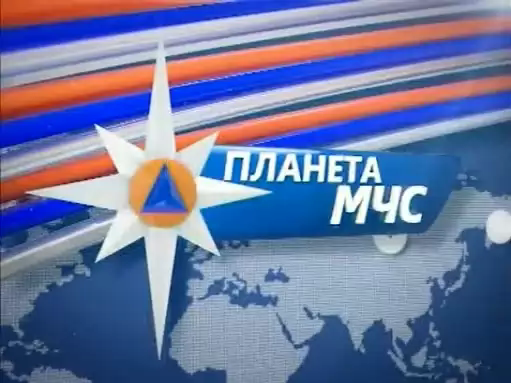 2017г.Цели и задачи проведения открытого урока:1. Пропаганда социальной значимости курса «Основы безопасности жизнедеятельности», поднятие его престижа;2. Пропаганда культуры безопасности жизнедеятельности среди подрастающего поколения;3. Практическая отработка навыков безопасного поведения школьниками в различных условиях.Оборудование: мультимедийная установка, презентация «Чтобы выжить – надо знать», карточки с заданием, учебный фильм «Правила поведения в ЧС».Ход урока. I.  Организационный момент. Психологический настрой.II. Введение материала по цели урока.     Сегодня мы собрались для очень важного и интересного разговора. Современный мир, природа и развивающиеся технологии все чаще бросают нам вызов в виде природных бедствий, техногенных аварий и катастроф. В нашей стране существует мощная структура - МЧС России, готовая действовать в сложной обстановке чрезвычайных ситуаций различного характера. И ее сила заключается не только в современном высокотехнологичном оборудовании, но и в кадровом потенциале. В МЧС России работают подготовленные сотрудники, искренне любящие свое дело. Их знают и уважают во всем мире – наша страна не оставляет без внимания и помощи ни одну чрезвычайную ситуацию на планете. МЧС РоссииМинистерство Российской Федерации по делам гражданской обороны, чрезвычайным ситуациям и ликвидации последствий стихийных бедствий.Основано 27 декабря 1990 года.Вышестоящий орган государственной власти Президент РФ.Опасной называется ситуация, которая угрожает жизни,   здоровью, имуществу человека или природной среде.Не проходит и дня, чтобы газеты, радио, телевидение не принесли сообщение об очередной аварии, катастрофе, стихийном бедствии, преступлении в том или ином городе, либо стране. Террористы захватывают заложников, терпят бедствие пароходы и поезда, пешеходы попадают под колёса машин. Каждый из нас может оказаться в такой непредвиденной ситуации. Кто же поможет человеку, оказавшемуся в опасности? Прежде всего – ОН САМ! Сегодня на нашем уроке  три команды спасателей  попробуют найти выход из предложенных в игре опасных ситуаций! Единая дежурно-диспетчерская служба.В каждом городе страны по инициативе МЧС России создаётся Единая дежурно-диспетчерская служба, которая является составной частью городского управления Единой системы предупреждения и ликвидации чрезвычайных ситуаций. Службы экстренной помощи.Знать номера телефонов экстренных служб нужно всем, и взрослым, и детям! Всем известны номера телефонов 01, 02, 03, 04. А как ещё можно позвонить в Единую городскую службу спасения по стационарному и мобильному телефону?  39-3-01,  2-32-01, 010.Задание 1. «Просьба о помощи». В этом задании вы получаете карточку с номером телефона экстренной службы. Командам спасателей необходимо назвать экстренную службу по номеру телефона, позвонить туда и правильно провести разговор с диспетчером службы. Задание 2. «Тушим сами». Как правильно вызвать пожарную службу, мы знаем. Но сами - бездействовать  не можем! Что же делать? Вопрос каждой команде спасателей: 1.Чем можно затушить горящие бензин, керосин и другие органические масла? 2.Если на вас загорелась одежда, ваши действия? 3.Что делать, если комната, в которой вы находитесь, стала заполняться густым едким дымом? Первая медицинская помощь. Первая медицинская помощь - это простейшие срочные и необходимые меры для спасения жизни человека и предупреждения осложнений до прибытия скорой помощи. В экстремальных условиях может возникнуть ситуация, когда только ты сможешь оказать первую медицинскую помощь себе или пострадавшему товарищу. Задание 3. «Помоги пострадавшему». Первой команде спасателей необходимо оказать медицинскую помощь при ссадинах или порезах; второй команде спасателей – при пищевом отравлении; третьей команде – оказать первую помощь при ожоге. Выберите для каждого случая нужные медикаменты: Бинт                                                           ЙодР-р бриллиантовый зелёный                     Перманганат калияПантенол                                                     Перекись водорода Индивидуальный перевязочный пакет  Салфетки стерильные медицинские          Уголь активированный Чрезвычайные ситуации на железной дороге.  Каждый человек в среднем один-два раза в год едет куда-нибудь на поезде. Поезда - достаточно безопасный вид транспорта, но всё же нужно быть готовым к возможным опасным ситуациям, чтобы не растеряться в трудную минуту и действовать правильно. Справочная информация. Одна из крупных мировых катастроф на железных дорогах случилась 6 июня 1981 года в Индии. В ней погибло 800 человек. Задание 4. «Осторожно, поезд!»Представим ситуацию пожара в вагоне поезда. Командам спасателей необходимо расположить приведённые ниже действия в нужной последовательности. -Уходи от пожара в передние вагоны, если это не возможно, иди в конец поезда, плотно закрывая за собой все двери; -Закрой окна, чтобы ветер не раздувал пламя; -Если существует угроза твоей жизни, не пытайся спасать багаж; -Немедленно сообщи проводнику о пожаре, извести пассажиров о случившемся, разбуди спящих; Обеспечение безопасности дорожного движения.                                          Справочная информация: Современный транспорт – зона повышенной опасности. Под колёсами машин ежегодно в дорожно-транспортных происшествиях погибает в нашей стране около 40000 человек, из них каждый десятый – ребёнок, причём мальчиков погибает больше! Поэтому нужно знать и соблюдать правила дорожного движения! Задание 5. « Мои друзья – дорожные знаки».                       Дети                           Пешеходный переходКогда вы куда-нибудь едете, вам по пути встречается много дорожных знаков. Знаете ли вы, что они обозначают?Задание командам спасателей: у вас имеются карточки с изображением дорожных знаков, вам надо правильно определить, что он обозначает. Запрещающие знаки.         Движение пешеходов                             Движение на велосипедах               запрещено                                                    запрещеноЗнаки особых предписаний.              Место остановки                                    Подземный пешеходный                 трамвая                                                           переходПредупреждающие знаки.        Пересечение с трамвайной                     Железнодорожный переезд                       линией                                                  без шлагбаумаСредства индивидуальной защитыпредназначены для защиты человека от радиоактивных и отравляющих веществ,  и бактериальных средств. По своему назначению они делятся на средства защиты органов дыхания и кожи. По принципу защиты – на фильтрующие и изолирующие.Мы заканчиваем наш урок, и желаем нашим спасателям и вам, ребята, действовать в жизни так же дружно и обдуманно, как в игре. Запомните: ваша безопасность в ваших руках!III. Рефлексия. Чему был посвящён наш урок? Как вы понимаете тему урока? Почему важно знать, как действовать в различных ЧС? Какие ситуации мы называем чрезвычайными? Предлагаем вашему вниманию фильм «Правила поведения в ЧС».Просмотр учебного фильма «Правила поведения в ЧС».Урок подготовлен с использованием интернет ресурсов, учебного фильма «Правила поведения в ЧС», презентация составлена на основе презентации Жидилёвой Е.А. «Чтобы выжить». Классный час-игра по теме: «Безопасность и защита человека в опасных и чрезвычайных ситуациях».